Тәрбие сағаты бойынша қысқа мерзімді жоспарТәрбие сағаты«Білімге ұмтылу,еңбексүйгіштік және отаншылдық»«Білімге ұмтылу,еңбексүйгіштік және отаншылдық»Күні01.09.2022 ж01.09.2022 жСынып жетекші:Рсаева Эльвира МаликовнаРсаева Эльвира МаликовнаСынып: Қатысушылар саны: Қатыспағандар саны:Сабақтың тақырыбы: Эпиграфтар  (тақырып мазмұнын ашатын)«Отан-отбасынан басталады»«Еңбек түбі береке»«Отан-отбасынан басталады»«Еңбек түбі береке»Сабақтың мақсаты:Жас ұрпақтың бойында өз ұлтына, еліне, туған жеріне, Отанына деген сезімдерін оятып, өзінің қазақ екендігімен мақтанатын ұлтжанды азаматты тәрбиелеу.Жас ұрпақтың бойында өз ұлтына, еліне, туған жеріне, Отанына деген сезімдерін оятып, өзінің қазақ екендігімен мақтанатын ұлтжанды азаматты тәрбиелеу.Құндылықтарды дарыту РесімдеуСлайд,презентацияСлайд,презентацияМузыкалық және бейне көркемдеуинтерактивті тақта, слайдинтерактивті тақта, слайдҮлестірмелі материалдармақал – мәтелдер жазылған плакаттармақал – мәтелдер жазылған плакаттарТақырыптық көрмелер мен ақпараттық стендтерПрезентацияПрезентацияДайындыққа арналған әдебиет Интернет материалдарыИнтернет материалдарыСабақтың барысыСабақтың барысыСабақтың барысыСабақтың кезеңі/ уақыт Мұғалім әрекетіОқушы әрекетіРесурстарСабақтың техникалық құрал-жабдықтарыҚызығушылықты оятуПсихологиялық ахуал.Танысу. Тренинг «Шаңырақ»Мұғалім оқушыларды бір шаңырақ астына біріктіріп, ұйымшылдыққа, тату-тәтті болуға шақырады.Мұғалім түсті таспаларға оқушылардың есімдері жазылған шаңырақты ұсынады. Әр оқушы кез келген есімді оқиды, есімі аталған бала өзін таныстырады. Осылайша түрлі түсті таспалардан шаңырақ құралады.Интербелсенді тақта, таспалар, оқушылардың есімдері жазылған қағаз.Негізгі бөлімІ.Сабақтың тақырыбы мен мақсатын ашу.«Білімге ұмтылу,еңбексүйгіштік және отаншылдық»Топқа бөлу «Жаз айлары». Мұғалім жаздың қай айында кім қайда болғаны туралы сұрайды және қораптағы жаз айлары жазылған қималарды ұсынады.Топтық жұмыс «Буыннан сөз құрастыру» ойыны.Мұғалім үш топқа буындар таратады. 3) Әр сөздің мағынасын ашу ұсынылады.Сабақтың тақырыбын хабарлау.Сергіту сәтіНұр-Сұлтан қаласының жаңбырының жауысын салып көрейік.1.Алақанды уқалау2. Параны тықылдату3. Қолды шатырлату4. Тізені ұрғыштау 5. Партаны тықылдату6.Алақанды уқалау7. Күн ашылды деп қолды жоғары жаюІІ. Мағынаны ашу. топ: Мәтінді оқып, сахналық көрініс көрсетеді. Ата мен балаМұғалім үйге тапсырма береді.Мұғалім: -Үйде Отан туралы ойланып келіңдер.Атасы отырады. Бала кіріп келеді.Немересі:-Ата,атаАтасы:-Ау қарағым, не болды?Немересі:-Ата,  Отан деген не?Атасы:-Отан деген  сенің туған өлкең, ойнап өскен ауылың, кіндік қаның тамған жер.Немересі:-М мммм. Ата, Отан неден басталады?Атасы:-Оны екінші топтан сұрайық.топ: Отан неден басталады? сұрағына кластер құрастырады.Шатасқан әріптерден мақал құрастырады. «Шатасқан әріптер»  «Отан - отбасынан басталады» деген мақал шығады.4) ҚұрастыруӘр топқа берілген суретті құрастырады. Тақырып қойып, әңгімелейді.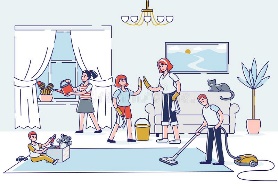 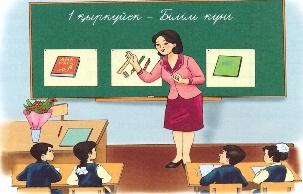 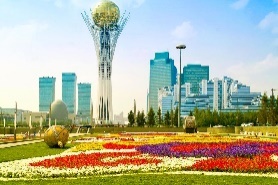 Оқушылар жазғы демалысы туралы әңгімелейді, қораптағы қималарды алып үш топқа бөлінеді.Оқушылар берілген буындардан ( білімді, еңбексүйгіш, отаншылдық) сөздер құрастырады да мағынасын ашады.Әр топ берілген тапсырманы орындап, қорғайды.Оқушылар сурет құрастырады. Әңгімелейді.Мәтін, кесте,  кластер Ой толғауКері байланыс-Сен 2 сыныпты аяқтағанда қандай жетістікке жетесің? (мен 5-ке оқимын, мен олмпиададан жеңіске жетемін, жақсылық жасаймын ..)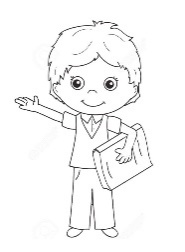 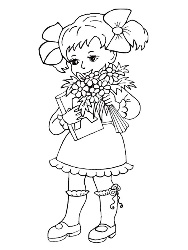 Мен ...Сыныптың мақсатын оқушылардың жауаптарын пайдаланып шығару.Ән «Мен қазақпын»Оқушылар өз ойларын стикерге жазып жапсырады.Оқушы макеті және стикерлер